REPUBLIKA HRVATSKA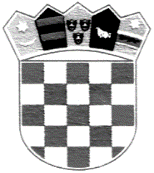 ZAGREBAČKA ŽUPANIJAGRAD IVANIĆ-GRADGRADONAČELNIKKLASA: 024-05/24-10/1URBROJ: 238-10-02/24-Ivanić-Grad, 18. ožujka 2024.                                              GRADSKO VIJEĆE GRADA IVANIĆ-GRADA                                           n/r predsjednika Gradskog vijeća g. Željka PongracaPREDMET: Prijedlog Odluke o izmjeni Odluke o imenovanju stručnog tima za usklađivanje Procjene ugroženosti od požara i tehnološke eksplozije i Plana zaštite od požara za područje Grada Ivanić-Grada Poštovani,Temeljem članka 55. Statuta Grada Ivanić-Grada (Službeni glasnik Grada Ivanić-Grada broj 01/21 i 04/22), Gradonačelnik Grada Ivanić-Grada utvrdio je prijedlog O D L U K Eo izmjeni Odluke o imenovanju stručnoga tima za usklađivanje Procjene ugroženosti od požara i tehnološke eksplozije i Plana zaštite od požara za područje Grada Ivanić-GradaPredlaže se predsjedniku Gradskoga vijeća Grada Ivanić-Grada da prethodno navedeni prijedlog po potrebi dostavi nadležnom radnom tijelu Gradskog vijeća Grada Ivanić-Grada kako bi isto dalo svoje mišljenje odnosno iznijelo određeni prijedlog.Za izvjestitelja na sjednici Gradskoga vijeća određuje se Mario Biršić, viši stručni suradnik za društvene djelatnosti.S poštovanjem,GRADONAČELNIK :Javor Bojan Leš, dr.vet.med.Na temelju članka 35. Zakona o lokalnoj i područnoj (regionalnoj) samoupravi (Narodne novine, broj 33/01, 60/01, 129/05, 109/07, 125/08, 36/09, 150/11, 144/12, 19/13, 137/15, 123/17, 98/19, 144/20), članka 8. i 9. Pravilnika o izradi procjene ugroženosti od požara i tehnološke eksplozije (Narodne novine, broj 35/94, 110/05 i 28/10) i članka 35. Statuta Grada Ivanić-Grada (Službeni glasnik Grada Ivanić-Grada, broj 01/21 i 04/22), Gradsko vijeće Grada Ivanić-Grada na svojoj __. sjednici održanoj dana ________ 2024. godine donijelo je O D L U K U o izmjeni Odluke o imenovanju stručnoga tima za usklađivanje Procjene ugroženosti od požara i tehnološke eksplozije i Plana zaštite od požara za područje Grada Ivanić-Grada Članak 1.U Odluci o imenovanju stručnoga tima za usklađivanje Procjene ugroženosti od požara i tehnološke eksplozije i Plana zaštite od požara za područje Grada Ivanić-Grada (Službeni glasnik Grada Ivanić-Grada, broj 10/20) članak 1. mijenja se i glasi:„Imenuje se stručni tim za usklađivanje Procjene ugroženosti od požara i tehnološke eksplozije i Plana zaštite od požara i tehnoloških eksplozija za područje Grada Ivanić-Grada (u daljnjem tekstu: stručni tim) u sastavu: 1. Ninoslav Tonković, dipl.ing.stroj., za voditelja, 2. Ivan Skorupski, dipl.ing.el., za člana3. Robert Baković, ing.kem.teh/dipl.ing,sig., za člana4. Niko Parić, ing.kem.teh/dipl.ing,sig., za člana5. Tomislav Abramović, dipl.ing. – zapovjednik Javne vatrogasne postrojbe Grada Ivanić-Grada i Vatrogasne zajednice Grada Ivanić-Grada, za člana.“ Članak 2. Ova Odluka stupa na snagu prvog dana od dana objave u Službenom glasniku Grada Ivanić-Grada.REPUBLIKA HRVATSKAZAGREBAČKA ŽUPANIJAGRAD IVANIĆ-GRADGRADSKO VIJEĆEKLASA:                      				       Predsjednik Gradskog vijeća:URBROJ: Ivanić-Grad, ___________2024.                         Željko Pongrac, pravnik kriminalist OBRAZLOŽENJE:Obveza izrade usklađivanja Procjene ugroženosti od požara i tehnološke eksplozije i Plana zaštite od požara i tehnoloških eksplozija za područje Grada Ivanić-Grada proizlazi iz odredbi članka 13., stavka 6. i 7. Zakona o zaštiti od požara (Narodne novine broj, 92/10 i 114/22) gdje je utvrđena obveza jedinica lokalne i područne (regionalne) samouprave za usklađivanjem  svojih planova zaštite od požara najmanje jednom godišnje, a za usklađivanjem svojih procjena ugroženosti od požara najmanje jednom u 5 godina. Člankom 8. Pravilnika o izradi procjene ugroženosti od požara i tehnološke eksplozije (Narodne novine, broj 35/94, 110/05 i 28/10) određeno je da procjenu ugroženosti, a time i njezino usklađivanje izrađuje tim stručnjaka  koji se sastoji od najmanje tri člana, a člankom 9. istoga Pravilnika je određeno da tim stručnjaka imenuje predstavničko tijelo jedinice lokalne samouprave pa je, nakon provedenog prethodnog postupka, Gradsko vijeće Grada Ivanić-Grada donijelo Odluku o imenovanju stručnoga tima za usklađivanje Procjene ugroženosti od požara i tehnološke eksplozije i Plana zaštite od požara i tehnoloških eksplozija za područje Grada Ivanić-Grada (Službeni glasnik Grada Ivanić-Grada, broj 10/20). Navedenom Odlukom u stručni tim imenovan je i g. Dario Kezerić koji je u vrijeme donošenja Odluke obnašao dužnost zapovjednika Javne postrojbe Grada Ivanić-Grada i Vatrogasne zajednice Grada Ivanić-Grada. Budući da je g. Dario Kezerić u međuvremenu prestao obnašati dužnost zapovjednika Javne vatrogasne postrojbe Grada Ivanić-Grada i Vatrogasne zajednice Grada Ivanić-Grada, a da je za zapovjednika Javne vatrogasne postrojbe Grada Ivanić-Grada i Vatrogasne zajednice Grada Ivanić-Grada imenovan g. Tomislav Abramović, proveden je prethodni postupak te je od Vatrogasne zajednice Grada Ivanić-Grada 14.ožujka 2024. godine zaprimljen prijedlog kojim se predlaže da se u stručni tim umjesto g. Daria Kezerića imenuje g. Tomislav Abramović.Stoga se predlaže Gradskom vijeću Grada Ivanić-Grada da donese Odluku o izmjeni Odluke o imenovanju stručnog tima, čija je zadaća usklađivanje Procjene ugroženosti od požara i tehnološke eksplozije i Plana zaštite od požara i tehnoloških eksplozija za područje Grada Ivanić-Grada, kojom se u stručni tim imenuju:1. Ninoslav Tonković, dipl.ing.stroj., za voditelja, 2. Ivan Skorupski, dipl.ing.el., za člana3. Robert Baković, ing.kem.teh/dipl.ing,sig., za člana4. Niko Parić, ing.kem.teh/dipl.ing,sig., za člana5. Tomislav Abramović, dipl.ing. – zapovjednik Javne vatrogasne postrojbe Grada Ivanić-Grada i Vatrogasne zajednice Grada Ivanić-Grada, za člana.PREDMET:Prijedlog Odluke o izmjeni Odluke o imenovanju stručnoga tima za usklađivanje Procjene ugroženosti od požara i tehnološke eksplozije i Plana zaštite od požara i tehnoloških eksplozija za područje Grada Ivanić-Grada PRAVNI TEMELJ:Na temelju članka 35. Zakona o lokalnoj i područnoj (regionalnoj) samoupravi (Narodne novine, broj 33/01, 60/01, 129/05, 109/07, 125/08, 36/09, 150/11, 144/12, 19/13, 137/15, 123/17, 98/19, 144/20), članka 8. i 9. Pravilnika o izradi procjene ugroženosti od požara i tehnološke eksplozije (Narodne novine, broj 35/94, 110/05 i 28/10) i članka 35. Statuta Grada Ivanić-Grada (Službeni glasnik Grada Ivanić-Grada, broj 01/21 i 04/22)STRUČNA OBRADA:Upravni odjel za lokalnu samoupravu, pravne poslove i društvene djelatnostiNADLEŽNOST ZA DONOŠENJE:Gradsko vijeće Grada Ivanić-Grada